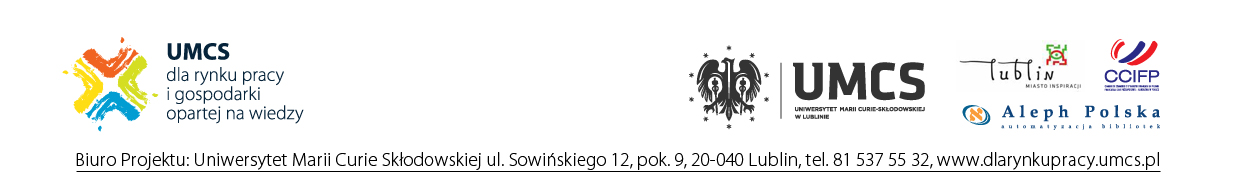 Znak sprawy: DK/1/2014-POKL.4.1.1/362	                                                      Lublin, dn.12.03.2014r.Wykonawcy uczestniczący w postępowaniuDziałając w imieniu Zamawiającego, Uniwersytetu Marii Curie-Skłodowskiej z siedzibą przy pl. Marii Curie-Skłodowskiej 5 w Lublinie na podstawie art. 38 ust. 2 ustawy z dnia 29 stycznia 2004r. Prawo zamówień publicznych (Dz. U. z 2013r. poz. 907 z późniejszymi zmianami) zawiadamiam, że w postępowaniu o zamówienie publiczne prowadzonym w trybie dialogu konkurencyjnego na Wykonanie i wdrożenie portalu internetowego Wortal Otwartej Wiedzy (WOW), dostarczenie niezbędnego oprogramowania i sprzętu, przygotowanie dokumentacji, instrukcji, szkolenie użytkowników oraz wsparcie techniczne i graficzno-programistyczne dla potrzeb projektu „UMCS dla rynku pracy i gospodarki opartej na wiedzy” współfinansowanego ze środków Europejskiego Funduszu Społecznego opublikowanym w Biuletynie Zamówień Publicznych w dniu 03.03.2014r. pod numerem 70224-2014, do Zamawiającego w dniu 12.03.2014r. wpłynęło pytania Wykonawcy, na które udzielam odpowiedzi zgodnie z poniższym:W opisie sposobu dokonywania wyboru wykonawców, którzy zostaną zaproszeni do składania ofert, gdy liczba wykonawców spełniających warunki udziału w postępowaniu będzie większa niż określona w ogłoszeniu o zamówieniu (tj. 3), Zamawiający przewiduje przeprowadzenie rankingu Wykonawców w oparciu o wykaz stron/serwerów internetowych zgodnie ze wzorem załącznika nr 8.Czy usługi wskazane przez Wykonawców w załączniku nr 8 powinny być również wykonane w okresie ostatnich 3 lat przed terminem złożenia wniosku oraz czy liczba wskazanych usług może być nieograniczona? Odpowiedź: Zamawiający wymaga aby usługi wskazane w załączniku nr 8 zostały wykonane przez Wykonawcę w okresie ostatnich trzech lat przed upływem terminu składania wniosków o dopuszczenie do udziału w postępowaniu, a jeżeli okres prowadzenia działalności jest krótszy - w tym okresie. Ponadto liczba wskazanych usług w tym załączniku (załącznik nr 8) może być nieograniczona.ZATWIERDZIŁREKOTRdr hab. Stanisław Michałowski prof. nadzw.